Personal Details (Name only required if nothing else has changed)Highest Qualification (only required if changed in the past year)Civil Honours  (Only required if changed in the past year)Payment MethodGraduate Women Qld Inc. Gold Coast BranchRenewal Form 2023:2024 ABN: 20 497 336 367Graduate Women Qld Inc.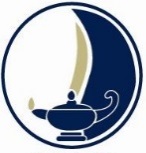 Title: Given Name/s:  Surname:             Former Surname   Home Address:       Home Address:       Home Address:       Suburb:                     Suburb:                     State:                                     Postcode:     Mailing Address: (if different from above) Mailing Address: (if different from above) Mailing Address: (if different from above) Suburb:                     Suburb:                     State:                                     Postcode:     Home Phone:  (      )  Home Phone:  (      )  Mobile:   Preferred email:        Preferred email:        Preferred email:        Qualification:    Institution:   Surname:  Year:  Honour:    Details:  Year:   GWQ AND GOLD COAST BRANCH  MEMBERSHIP SUBSCRIPTION for financial year 1July 2023 to 30 June 2024  GWQ AND GOLD COAST BRANCH  MEMBERSHIP SUBSCRIPTION for financial year 1July 2023 to 30 June 2024  Graduate Women Qld.  $25 ( MANDATORY) + Gold Coast Branch (MANDATORY) $30$55Donation to Graduate Women Qld Gold Coast Scholarship Fund (optional)                                                                                                            Sub Total$Membership of Fellowships Fund Inc (FFI )    (Recommended) $5Donation to Graduate Women Qld Inc Scholarship Fund (Optional)$                                                                                                            Total$Direct Debit: If paying by Direct Debit please record your name on electronic payment slip and send confirmation number and/or scan of your Bank’s confirmation to the Treasurer: glen.crowther@bigpond.comAccount Name:   Graduate Women Qld Inc. Gold Coast.   Bank: Heritage    BSB No:638-070 Account No: 6997201Direct Debit: If paying by Direct Debit please record your name on electronic payment slip and send confirmation number and/or scan of your Bank’s confirmation to the Treasurer: glen.crowther@bigpond.comAccount Name:   Graduate Women Qld Inc. Gold Coast.   Bank: Heritage    BSB No:638-070 Account No: 6997201Direct Debit: If paying by Direct Debit please record your name on electronic payment slip and send confirmation number and/or scan of your Bank’s confirmation to the Treasurer: glen.crowther@bigpond.comAccount Name:   Graduate Women Qld Inc. Gold Coast.   Bank: Heritage    BSB No:638-070 Account No: 6997201Direct Debit: If paying by Direct Debit please record your name on electronic payment slip and send confirmation number and/or scan of your Bank’s confirmation to the Treasurer: glen.crowther@bigpond.comAccount Name:   Graduate Women Qld Inc. Gold Coast.   Bank: Heritage    BSB No:638-070 Account No: 6997201Cheque: If paying by cheque please make cheque payable to GWQ Inc Gold Coast and post along with completed form to: The Treasurer. GWQ Inc Gold Coast, PO Box 146, Chevron Island Qld 4217.          Payment Amount: $Cheque: If paying by cheque please make cheque payable to GWQ Inc Gold Coast and post along with completed form to: The Treasurer. GWQ Inc Gold Coast, PO Box 146, Chevron Island Qld 4217.          Payment Amount: $Cheque: If paying by cheque please make cheque payable to GWQ Inc Gold Coast and post along with completed form to: The Treasurer. GWQ Inc Gold Coast, PO Box 146, Chevron Island Qld 4217.          Payment Amount: $Cheque: If paying by cheque please make cheque payable to GWQ Inc Gold Coast and post along with completed form to: The Treasurer. GWQ Inc Gold Coast, PO Box 146, Chevron Island Qld 4217.          Payment Amount: $Declaration:       I, the undersigned, hereby apply for renewal of Membership of Graduate Women Qld Inc (GWQ Inc) and GWQ Inc Gold Coast BranchSIGNATURE OF MEMBER: ……………………………………………………..................      Date:        /          / (name only required, if sending electronically) Declaration:       I, the undersigned, hereby apply for renewal of Membership of Graduate Women Qld Inc (GWQ Inc) and GWQ Inc Gold Coast BranchSIGNATURE OF MEMBER: ……………………………………………………..................      Date:        /          / (name only required, if sending electronically) Declaration:       I, the undersigned, hereby apply for renewal of Membership of Graduate Women Qld Inc (GWQ Inc) and GWQ Inc Gold Coast BranchSIGNATURE OF MEMBER: ……………………………………………………..................      Date:        /          / (name only required, if sending electronically) Declaration:       I, the undersigned, hereby apply for renewal of Membership of Graduate Women Qld Inc (GWQ Inc) and GWQ Inc Gold Coast BranchSIGNATURE OF MEMBER: ……………………………………………………..................      Date:        /          / (name only required, if sending electronically) Privacy Statement:  GWQ & GWQ-GC Inc. maintains a database of names, addresses and other information relevant to membership of the Association and for the purpose of mailing information, publications, notification of events etc and providing services and benefits to members. A member may request a copy of personal information held by the Association.    Privacy Statement:  GWQ & GWQ-GC Inc. maintains a database of names, addresses and other information relevant to membership of the Association and for the purpose of mailing information, publications, notification of events etc and providing services and benefits to members. A member may request a copy of personal information held by the Association.    Privacy Statement:  GWQ & GWQ-GC Inc. maintains a database of names, addresses and other information relevant to membership of the Association and for the purpose of mailing information, publications, notification of events etc and providing services and benefits to members. A member may request a copy of personal information held by the Association.    Privacy Statement:  GWQ & GWQ-GC Inc. maintains a database of names, addresses and other information relevant to membership of the Association and for the purpose of mailing information, publications, notification of events etc and providing services and benefits to members. A member may request a copy of personal information held by the Association.    Questions please contact Membership Co-Ordinator GWQ Inc GC at PO Box 146, Chevron Island Qld 4217Questions please contact Membership Co-Ordinator GWQ Inc GC at PO Box 146, Chevron Island Qld 4217Questions please contact Membership Co-Ordinator GWQ Inc GC at PO Box 146, Chevron Island Qld 4217Questions please contact Membership Co-Ordinator GWQ Inc GC at PO Box 146, Chevron Island Qld 4217GWQ Inc. Office Use only:  Membership No: Year first joined:  Receipt Issued GWQ-GC:         /          /    